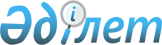 О внесении изменений и дополнений в решение маслихата от 22 декабря 2008 года № 81 "О бюджете Аулиекольского района на 2009 год"Решение маслихата Аулиекольского района Костанайской области от 16 января 2009 года № 90. Зарегистрировано Управлением юстиции Аулиекольского района Костанайской области 20 января 2009 года № 9-7-88

      На основании статьи 109 Бюджетного Кодекса Республики Казахстан, подпункта 1) пункта 1 статьи 6 Закона Республики Казахстан "О местном государственном управлении в Республике Казахстан", решения Костанайского областного маслихата от 12 января 2009 года № 157 "О внесении изменений и дополнений в решение от 12 декабря 2008 года № 140 "Об областном бюджете Костанайской области на 2009 год", номер государственной регистрации 3664 и постановления акимата Аулиекольского района от 14 января 2009 года № 5 Аулиекольский районный маслихат РЕШИЛ:



      Внести изменения и дополнения в решение маслихата от 22 декабря 2008 года № 81 "О бюджете Аулиекольского района на 2009 год" (зарегистрировано в государственном реестре нормативно правовых актов за номером 9-7-86 от 25 декабря 2008 года, опубликовано в районной газете "Әулиекөл" от 25 декабря 2008 года № 52):



      Пункт 1 указанного решения изложить в новой редакции:

      "1. Утвердить бюджет района на 2009 год согласно приложению 1 в следующих объемах:

      1) доходы - 2231812 тысяч тенге, в том числе по:

      налоговым поступлениям - 474816 тысяч тенге;

      неналоговым поступлениям - 908 тысяч тенге;

      поступлениям от продажи основного капитала – 1000 тысяч тенге;

      полученным официальным трансфертам - 1755088 тысяч тенге, в том числе субвенция из областного бюджета - 1068006 тысяч тенге;

      2) затраты - 2231812 тысячи тенге;

      3) чистое бюджетное кредитование - 0 тысяч тенге;

      4) сальдо по операциям с финансовыми активами - 0 тысяч тенге;

      5) дефицит (профицит) - 0 тысяч тенге;

      6) финансирование дефицита (использование профицита) - 0 тысяч тенге".



      Дополнить указанное решение пунктами 2-1, 2-2, 2-3, 2-4 следующего содержания:

      "2-1. Учесть в бюджете района на 2009 год поступление целевых текущих трансфертов из областного бюджета в связи с ростом размера прожиточного минимума в сумме 17837 тысяч тенге, в том числе:

      на выплату государственной адресной социальной помощи в сумме 1255 тысяч тенге;

      на выплату ежемесячных государственных пособий на детей до 18 лет из малообеспеченных семей в сумме 16582 тысячи тенге.

      2-2. Учесть в бюджете района на 2009 год поступление сумм целевых текущих трансфертов из областного бюджета на реализацию Государственной программы развития образования в Республике Казахстан на 2005-2010 годы в сумме 64797 тысяч тенге, в том числе:

      на оснащение учебным оборудованием кабинетов физики, химии, биологии в государственных учреждениях основного среднего и общего среднего образования в сумме 16387 тысяч тенге;

      на создание лингафонных и мультимедийных кабинетов в государственных учреждениях начального, основного среднего и общего среднего образования в сумме 16623 тысячи тенге;

      на внедрение системы новых технологий обучения в государственной системе образования в сумме 31787 тысяч тенге.

      2-3. Учесть в бюджете района на 2009 год поступление сумм целевых текущих трансфертов из областного бюджета на реализацию мер по оказанию социальной поддержки специалистов социальной сферы сельских населенных пунктов в сумме 1248 тысяч тенге.

      2-4. Учесть в бюджете района на 2009 год поступление сумм целевых трансфертов из областного бюджета на развитие системы водоснабжения в сумме 544576 тысяч тенге, в том числе:

      на реконструкцию объектов водоснабжения села Аулиеколь Аулиекольского района Костанайской области в сумме 269411 тысяч тенге;

      на реконструкцию объектов водоснабжения поселка Кушмурун Аулиекольского района Костанайской области в сумме 275165 тысяч тенге".



      Приложение 1, 2 указанного решения изложить в новой редакции, согласно приложениям 1, 2 к настоящему решению.



      2. Настоящее решение вводится в действие с 1 января 2009 года.      Председатель внеочередной сессий, 

      секретарь районного маслихата                     А. Бондаренко      СОГЛАСОВАНО

Приложение 1          

к решению маслихата   

от 16 января 2009 года

№ 90                   Бюджет Аулиекольского района на 2009 год

Приложение 2          

к решению маслихата   

от 16 января 2009 года

№ 90                   Перечень бюджетных программ

развития бюджета района на 2009 год

с разделением на бюджетные программы,

направленные на реализацию бюджетных

инвестиционных проектов (программ)

и на формирование или увеличение

уставного капитала юридических лиц
					© 2012. РГП на ПХВ «Институт законодательства и правовой информации Республики Казахстан» Министерства юстиции Республики Казахстан
				КатегорияКлассПодклассНаименованиеСумма,

тысяч тенгеI. Доходы22318121Налоговые поступления47481601Подоходный налог 2061302Индивидуальный подоходный налог20613003Социальный налог2140001Социальный налог21400004Налоги на собственность470311Налоги на имущество139683Земельный налог103574Налог на транспортные средства2270605Внутренние налоги на товары, работы и услуги44082Акцизы1953Поступления за использование природных и других ресурсов8504Сборы за ведение предпринимательской и профессиональной деятельности336308Обязательные платежи, взимаемые за совершение юридически значимых действий и (или) выдачу документов уполномоченными на то государственными органами или должностными лицами32471Государственная пошлина32472Неналоговые поступления90801Доходы от государственной собственности9085Доходы от аренды имущества, находящегося в государственной собственности9083Поступления от продажи основного капитала100003Продажа земли и нематериальных активов10001Продажа земли10004Поступления трансфертов175508802Трансферты из вышестоящих органов государственного управления17550882Трансферты из областного бюджета1755088Функциональная  группаФункциональная подгруппаАдминистратор  бюджетных программПрограммаНаименованиеСумма,

тысяч тенгеII. Затраты22318121Государственные услуги общего характера15542401Представительные, исполнительные и другие органы, выполняющие общие функции государственного управления135168112Аппарат  маслихата района (города областного значения)9251001Обеспечение деятельности маслихата района (города областного значения)9251122Аппарат акима района (города областного значения)40690001Обеспечение деятельности акима района (города областного значения)40690123Аппарат акима района в городе, города районного значения, поселка, аула (села), аульного (сельского) округа85227001Функционирование аппарата акима района в городе, города районного значения, поселка, аула (села), аульного (сельского) округа8522702Финансовая деятельность11575452Отдел финансов района (города областного значения)11575001Обеспечение деятельности отдела финансов10498004Организация работы по выдаче разовых талонов и обеспечение полноты сбора сумм от реализации разовых талонов527011Учет, хранение, оценка и реализация имущества, поступившего в коммунальную собственность55005Планирование и статистическая деятельность8681453Отдел экономики и бюджетного планирования района (города областного значения) 8681001Обеспечение деятельности Отдела экономики и бюджетного планирования86812Оборона464101Военные нужды4441122Аппарат акима района (города областного значения)4441005Мероприятия в рамках исполнения всеобщей воинской обязанности444102Организация работы по чрезвычайным ситуациям  200122Аппарат акима района (города областного значения)   200006Предупреждение и ликвидация чрезвычайных ситуаций масштаба района (города областного значения)2004Образование119637501Дошкольное воспитание и обучение67338464Отдел образования района (города областного значения)67338009Обеспечение деятельности организаций дошкольного воспитания и обучения6733802Начальное, основное среднее и общее среднее образование1105790123Аппарат акима  района в городе, города районного значения, поселка, аула (села), аульного (сельского) округа1725005Организация бесплатного подвоза учащихся до школы и обратно в аульной (сельской) местности 1725464Отдел образования  района (города областного значения) 1104065003Общеобразовательное обучение1055659006Дополнительное образование для детей16619010Внедрение новых технологий государственной системы в сфере образования 3178709Прочие услуги в области образования23247464Отдел образования  района (города областного значения) 23247001Обеспечение деятельности отдела образования10114099Реализация мер социальной поддержки специалистов социальной сферы сельских населенных пунктов, за счет целевого трансферта из областного бюджета1248005Приобретение и доставка учебников, учебно-методических комплексов для государственных организаций образования района (города областного значения) 118856Социальная помощь и социальное обеспечение 9762402Социальная помощь81709451Отдел занятости и социальных программ района (города областного значения)  81709002Программа занятости9636005Государственная адресная социальная помощь8473006Жилищная помощь2500007Социальная помощь отдельным категориям нуждающихся граждан по решениям местных представительных органов9946010Материальное обеспечение детей-инвалидов, воспитывающихся и обучающихся на дому       825014Оказание социальной помощи нуждающимся гражданам на дому8378016Государственные пособия на детей до 18 лет40198017Обеспечение нуждающихся инвалидов                 специальными гигиеническими средствами и предоставление услуг специалистами жестового языка, индивидуальными помощниками в соответствии с индивидуальной программой реабилитации инвалида175309Прочие услуги в области социальной помощи и социального обеспечения15915451Отдел занятости и социальных программ района (города областного значения)15915001Обеспечение деятельности отдела занятости и социальных программ 15415011Оплата услуг по зачислению, выплате и доставке пособий и других социальных выплат5007Жилищно-коммунальное хозяйство4632902Коммунальное хозяйство4000458Отдел жилищно-коммунального хозяйства, пассажирского транспорта и автомобильных дорог района (города областного значения)4000026Организация эксплуатации тепловых сетей, находящихся в коммунальной собственности района (города областного значения)400003Благоустройство населенных пунктов42329123Аппарат акима района в городе, города районного значения, поселка, аула (села), аульного (сельского) округа17570008Освещение улиц населенных пунктов5461009Обеспечение санитарии населенных пунктов5800011Благоустройство и озеленение населенных пунктов6309458Отдел жилищно-коммунального хозяйства, пассажирского транспорта и автомобильных дорог района (города областного значения)24759018Благоустройство и озеленение населенных пунктов247598Культура, спорт, туризм  и информационное пространство7334701Деятельность в области культуры24094455Отдел культуры и развития языков района (города областного значения)  24094003Поддержка культурно-досуговой работы2409402Спорт 4030465Отдел физической культуры и спорта района (города областного значения)   4030006Проведение спортивных соревнований на районном (города областного значения) уровне520007Подготовка и участие членов сборных команд района (города областного значения) по различным видам спорта на областных спортивных соревнованиях351003Информационное пространство31077455Отдел культуры и  развития языков района (города областного значения)  29077006Функционирование районных (городских) библиотек 27472007Развитие государственного языка и других языков народов Казахстана1605456Отдел внутренней политики района (города областного значения)2000002Проведение государственной информационной политики через средства массовой информации200009Прочие услуги по организации культуры, спорта, туризма и информационного пространства14146455Отдел культуры и развития языков района (города областного значения)5560001Обеспечение деятельности отдела культуры и развития языков5560456Отдел внутренней политики  района (города областного значения)4904001Обеспечение деятельности отдела внутренней политики  района4604003Реализация региональных  программ в сфере молодежной политики300465Отдел физической культуры и спорта района (города областного значения)3682001Обеспечение деятельности отдела физической культуры и  спорта района 368209Топливно-энергетический комплекс и недропользование3800009Прочие услуги в области топливно-энергетического комплекса и недропользования38000467Отдел строительства района (города областного значения)38000009Развитие теплоэнергетической системы3800010Сельское, водное, лесное, рыбное хозяйство, особоохраняемые природные территории, охрана окружающей среды и животного мира, земельные отношения    55852401Сельское хозяйство9825462Отдел сельского хозяйства района (города областного значения)  9825001Обеспечение деятельности отдела сельского хозяйства 982502Водное хозяйство544576467Отдел строительства района (города областного значения)544576012Развитие системы водоснабжения54457606Земельные отношения4123463Отдел земельных отношений района (города областного значения)  4123001Обеспечение деятельности отдела земельных отношений412311Промышленность, архитектурная, градостроительная и строительная деятельность848302Архитектурная, градостроительная и строительная деятельность8483467Отдел строительства района (города областного значения) 4453001Обеспечение деятельности отдела строительства4453468Отдел архитектуры и градостроительства района (города областного значения) 4030001Обеспечение деятельности отдела архитектуры и градостроительства403012Транспорт и коммуникации4008301Автомобильный транспорт40083123Аппарат акима  района в городе, города районного значения, поселка, аула (села), аульного (сельского) округа18983013Обеспечение функционирования автомобильных дорог  в городах районного значения, поселках, аулах (селах), аульных (сельских) округа18983458Отдел жилищно-коммунального хозяйства, пассажирского транспорта и автомобильных дорог района (города областного значения)21100023Обеспечение функционирования автомобильных дорог2110013Прочие1298203Поддержка предпринимательской деятельности и защита конкуренции4068469Отдел предпринимательства района (города областного значения)4068001Обеспечение деятельности  отдела предпринимательства 3918003Поддержка предпринимательской деятельности15009Прочие8914452Отдел финансов района (города областного значения)4767012Резерв местного исполнительного органа района (города областного значения)4767458Отдел жилищно-коммунального хозяйства, пассажирского транспорта и автомобильных дорог района (города областного значения)4147001Обеспечение деятельности отдела жилищно-коммунального хозяйства, пассажирского транспорта и автомобильных дорог 4147IІІ. Чистое бюджетное кредитование0ІV. Сальдо по операциям с финансовыми активами0V. Дефицит (профицит)0VІ. Финансирование дефицита (использование профицита)0Функциональная  группаФункциональная подгруппаАдминистратор  бюджетных программПрограммаНаименование12345ИНВЕСТИЦИОННЫЕ ПРОЕКТЫ9Топливно-энергетический комплекс и недропользование 09Прочие услуги в области топливно-энергетического комплекса и недропользования467Отдел строительства района (города областного значения)009Развитие теплоэнергетической системы10Сельское, водное, лесное, рыбное хозяйство, особоохраняемые природные территории, охрана окружающей среды и животного мира, земельные отношения02Водное хозяйство467Отдел строительства района (города областного значения)012Развитие системы водоснабжения